Publicado en Bilbao el 23/01/2024 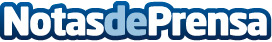 Zucchetti Spain explica cómo abordar la transformación logística en su nueva guíaTodas las claves para abordar la transformación logística en la era de la Distribución 4.0Datos de contacto:Joseba FínezDirector de Marketing94 427 13 62Nota de prensa publicada en: https://www.notasdeprensa.es/zucchetti-spain-explica-como-abordar-la Categorias: Nacional Industria Alimentaria Logística Otras Industrias http://www.notasdeprensa.es